Contact us for more information:Lawyer Anne OsbakNørregade 301165 København K+45 33 14 42 00osbak@osbak.dkwww.osbak.dkLawyer Jytte LindgaardNiels Hemmingsens Gade 10 1153 København K+45 33 93 03 30jl@nhglaw.dkLawyer Niels-Erik HansenSankt Nikolaj Vej 8, 2. Sal
1953 Frederiksberg C
+45 60 12 69 42
neh@advokatnehansen.dkwww.advokatnehansen.dkwww.asyladvokat.dkwww.universalrights.dkRead more online:  Immigration Law Attorney’s organisation: www.fauadv.dk United Nations: http://daccess-dds-ny.un.org/doc/UNDOC/GEN/N14/627/90/PDF/N1462790.pdf?OpenElementPublished with support from: Kvindernes bygningsfond Information for female asylum seekers in Denmark English versionAlso available in Danish, French, Arabic, Russian and Chinese. Women can seek and obtain asylum on the same grounds as men for example because of political persecution, but there are also some special cases for women; for example: Gender-based violenceRape and sexual violence in warzones Female genital mutilation Forced marriageAcidic attacksTraffickingImmigration Service will ask you to fill out a form. It is important to write if your case has any of the above mentioned specific female conditions.  During your interviews with the Immigration Service it is important that you tell if you are persecuted because you are a woman. When you have explained about your injuries, you might want to mention The Convention on the Elimination of All Forms of Discrimination against Women (CEDAW).  Article 1 of CEDAW defines the term discrimination against women as: “any distinction, exclusion or restriction made on the basis of sex which has the effect or purpose of impairing or nullifying the recognition, enjoyment or exercise by women, irrespective of their marital status, on a basis of equality of men and women, of human rights and fundamental freedoms in the political, economic, social, cultural, civil or any other field.”It is also important to explain that you will be in danger if you return because you are a woman.NOTE: You may have the right to a female interviewer and translator if you are uncomfortable telling your story to a man.   Your way through the asylum system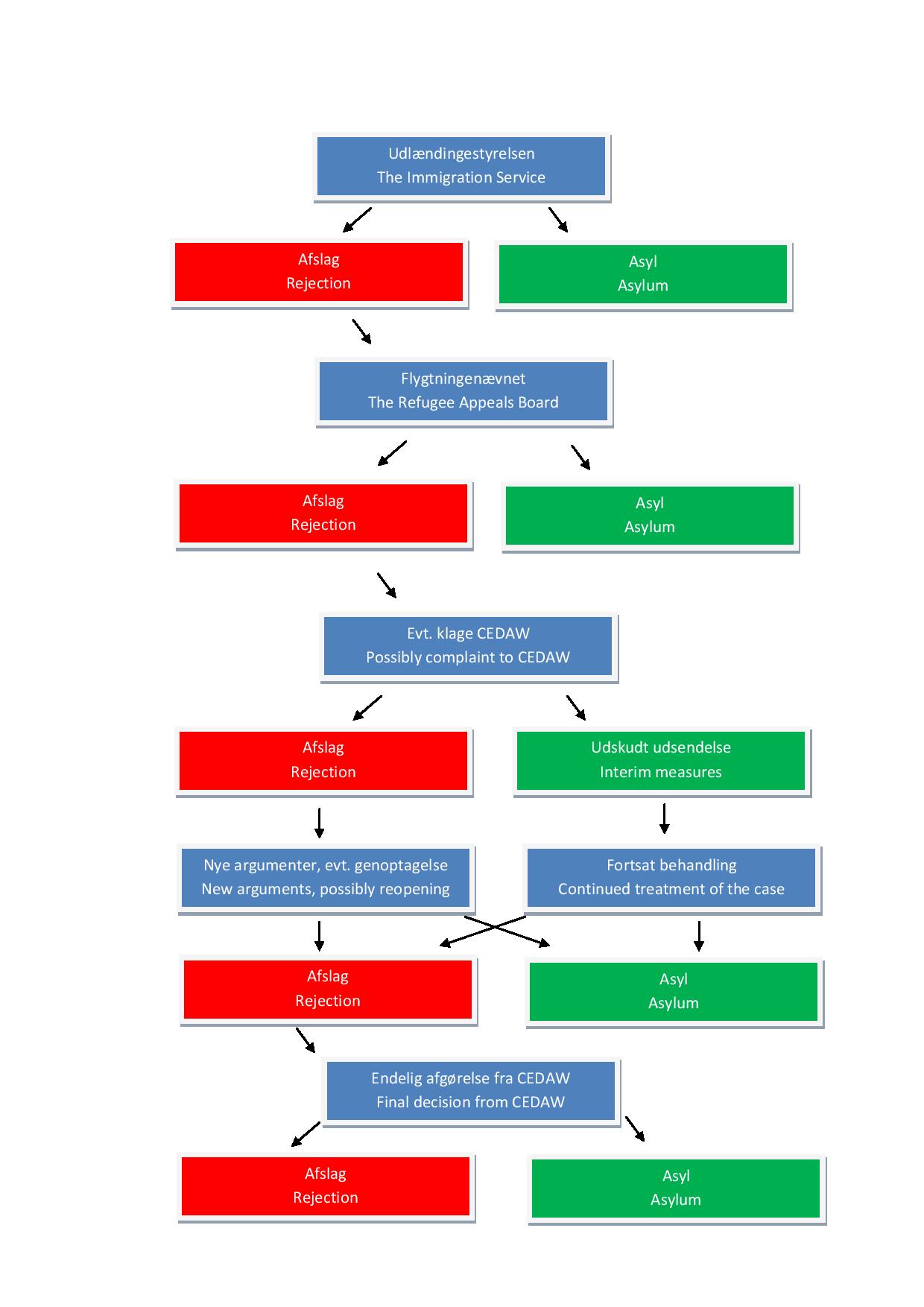 